PLANY TYGODNIOWE NA MIESIĄC MAJ GRUPY „KOTKI”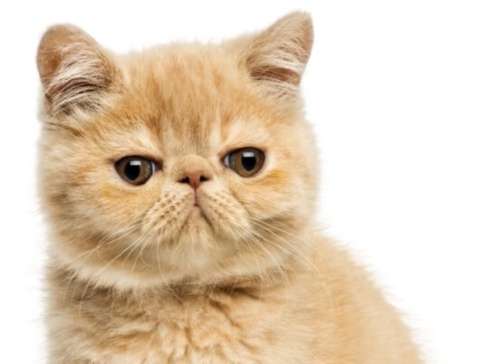 „ POLSKA MOJA OJCZYZNA’’- 02-05.2022 r.	Cele ogólne:- zapoznanie z symbolami narodowymi i budzenie do nich szacunku- rozwijanie myślenia matematycznego podczas zabaw dydaktycznych- rozwijanie myślenia matematycznego podczas zabaw dydaktycznych- zachęcanie do wypowiadania się nt. odczuć w danej chwili- zwracanie na estetyczne wykonywanie prac plastycznych- rozwijanie motoryki dużej i małej- rozwijanie percepcji słuchowej, wzrokowej, ruchowej„BAJKI, BAŚNIE , LEGENDY”- 09-13.05.2022R.Cele ogólne:- kształcenie słownika czynnego- doskonalenie słuchania ze ze zrozumieniem- wdrażanie do zgodnej współpracy-wzbogacenie wiedzy na temat książek- poznanie roli muzyki w tworzeniu historii- budzenie zainteresowania muzyką- rozwijanie inwencji twórczej- zachęcanie do samodzielnego działania„JESTEM KULTURALNY”-  16-20.05.2022r.Cele ogólne:- gromadzenie informacji na temat znaczenia wiary we własne siły- rozwijanie umiejętności wypowiadania się na określony temat- poznanie znaczenia słów : proszę, dziękuję , przepraszam- ćwiczenia pamięci-rozwijanie umiejętności wokalnych dzieci-wdrażanie do poszanowania prac innych- rozwijanie sprawności manualnej i kreatywności„ RODZINA RAZEM SIĘ TRZYMA”- 23-27.05.2022 R.Cele ogólne:- poznanie roli i wartości rodziny-rozwijanie umiejętności nazywania i rozmawiania o emocjach- poznanie roli poszczególnych członków rodziny- rozwijanie umiejętności słuchania ze zrozumieniem- doskonalenie przeliczania na konkretach- poznanie wybranych utworów poważnych- poznanie wartości obdarowywania najbliższych upominkami- rozwijanie umiejętności zachowywania się kulturalnie podczas występów z okazji „Dnia Mamy”„ JA I MOI BLISCY”- 30 .05- 03.06.2022 R.Cele ogólne:- ukazywanie piękna bycia częścią rodziny-poznanie roli rodziców w życiu dziecka- rozwijanie koordynacji wzrokowo- ruchowo- słuchowej- rozwijanie umiejętności budowania spójnej wypowiedzi- zachęcanie do cierpliwego oczekiwania na swoją kolej podczas zabawy- kształcenie  umiejętności wykonywania prac plastycznych wg instrukcji słownej- rozwijanie poczucia estetyki.